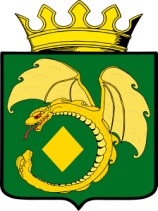 СОВЕТ МУНИЦИПАЛЬНОГО РАЙОНА  «МОГОЧИНСКИЙ РАЙОН»РЕШЕНИЕ 28 сентября  2021 года                                                                                 № 74 г. МогочаОб утверждении Положения об участии в организации деятельности 
по накоплению (в том числе раздельному накоплению), сбору, транспортированию, обработке, утилизации, обезвреживанию, захоронению твердых коммунальных отходов на территории сельских поселений, а также на межселенной территории муниципального района «Могочинский район»В соответствии с Федеральным законом от 06 октября 2003 года № 131-ФЗ «Об общих принципах организации местного самоуправления в Российской Федерации», Федеральным законом от 10 января 2002 года № 7-ФЗ «Об охране окружающей среды», Федеральным законом от 24 июня 1998 года № 89-ФЗ «Об отходах производства и потребления», руководствуясь Уставом муниципального района «Могочинский район», Совет муниципального района «Могочинский район» РЕШИЛ:Утвердить Положение об участии в организации деятельности по накоплению (в том числе раздельному накоплению), сбору, транспортированию, обработке, утилизации, обезвреживанию, захоронению твердых коммунальных отходов на территории муниципального района «Могочинский район», согласно приложению.Настоящее решение подлежит официальному опубликованию в газете «Могочинский рабочий», а также обнародованию на специально оборудованном стенде, расположенном на первом этаже здания по адресу: Забайкальский край, г. Могоча, ул. Комсомольская, д.13. Дополнительно настоящее решение официально опубликовать (обнародовать) на сайте администрации муниципального района «Могочинский район» в информационно-телекоммуникационной сети Интернет, размещенному по адресу: «https://mogocha.75.ru/. Настоящее решение вступает в силу после  его официального опубликования (обнародования).Председатель Совета                                     И.о. главы муниципального районамуниципального района                            «Могочинский район»«Могочинский район»_____________А.М. Уфимцев                      ______________ Е.А. ЕвдокимовПРИЛОЖЕНИЕУтвержденорешением Совета муниципального района «Могочинский район»от 28 сентября 2021 года № 74ПОЛОЖЕНИЕ об участии в организации деятельности по накоплению (в том числе раздельному накоплению), сбору, транспортированию, обработке, утилизации, обезвреживанию, захоронению твердых коммунальных отходов на территории сельских поселений, а также на межселенной территории муниципального района «Могочинский район» 1. Настоящее Положение разработано в соответствии с Федеральным законом от 06 октября 2003 года № 131-ФЗ «Об общих принципах организации местного самоуправления в Российской Федерации», Федеральным законом от 10 января 2002 года № 7-ФЗ «Об охране окружающей среды», Федеральным законом от 24 июня 1998 года № 89-ФЗ «Об отходах производства и потребления».2. Положение определяет формы участия администрации муниципального района «Могочинский район» в организации деятельности по накоплению (в том числе раздельному накоплению), сбору, транспортированию, обработке, утилизации, обезвреживанию, захоронению твердых коммунальных отходов (далее - ТКО) на территориях сельских поселений, входящих в состав муниципального района «Могочинский район», а также на межселенной территории в границах муниципального района «Могочинский район».3. Деятельность по организации обращения с радиоактивными 
и биологическими отходами не регламентируется настоящим Положением 
и регулируется соответствующим законодательством Российской Федерации 
и нормативно-правовыми актами Забайкальского края.4. В настоящем Положении используются основные термины и понятия, установленные федеральным и региональным законодательством.5. В целях решения вопроса местного значения муниципального района «Могочинский район» по участию в организации деятельности по накоплению (в том числе раздельному накоплению), сбору, транспортированию, обработке, утилизации, обезвреживанию, захоронению ТКО администрация муниципального района «Могочинский район» осуществляет:5.1. предоставление земельных участков для размещения контейнерных площадок в отношении земельных участков, расположенных на территориях сельских поселений, входящих в состав муниципального района» Могочинский район», а также на межселенной территории в границах муниципального района «Могочинский район»;5.2. определение системы удаления ТКО (контейнерная, безконтейнерная) на территориях сельских поселений, входящих в состав муниципального района «Могочинский район», а также на межселенной территории в границах муниципального района «Могочинский район» ;5.3. определение схемы размещения мест (площадок) накопления ТКО и ведение реестра мест (площадок) накопления ТКО на территории сельских поселений, входящих в состав муниципального района «Могочинский район», а также на межселенной территории в границах муниципального района «Могочинский район», в соответствии с Правилами обустройства мест (площадок) накопления ТКО и ведения их реестра, утвержденными постановлением Правительства Российской Федерации от 31 августа 2018 года 
№ 1039;5.4. создание и содержание мест (площадок) накопления ТКО, в соответствии с требованиями законодательства Российской Федерации в области санитарно-эпидемиологического благополучия населения и иного законодательства Российской Федерации, устанавливающего требования к местам (площадкам) накопления ТКО, на территории сельских поселений, входящих в состав муниципального района «Могочинский район», а также на межселенной территории в границах муниципального района «Могочинский район», за исключением случаев, установленных законодательством Российской Федерации, когда такие обязанности возложены на других лиц;5.5. создание мест накопления отработанных ртутьсодержащих ламп, в том числе в случаях, когда организация таких мест накопления не представляется возможной в силу отсутствия в многоквартирных домах помещений для организации мест накопления (кроме случая, когда места накопления отработанных ртутьсодержащих ламп у потребителей ртутьсодержащих ламп, являющихся собственниками, нанимателями, пользователями помещений в многоквартирных домах, определяются указанными лицами или по их поручению лицами, осуществляющими управление многоквартирными домами на основании заключенного договора управления многоквартирным домом или договора оказания услуг и (или) выполнения работ по содержанию и ремонту общего имущества в таких домах, которые организуют такие места накопления в местах, являющихся общим имуществом собственников многоквартирных домов, в соответствии с требованиями к содержанию общего имущества, предусмотренными Правилами содержания общего имущества в многоквартирном доме, утвержденными постановлением Правительства Российской Федерации от 13 августа 2006 года № 491 «Об утверждении Правил содержания общего имущества в многоквартирном доме и Правил изменения размера платы за содержание жилого помещения в случае оказания услуг и выполнения работ по управлению, содержанию и ремонту общего имущества в многоквартирном доме ненадлежащего качества и (или) с перерывами, превышающими установленную продолжительность»), а также информирование потребителей о расположении таких мест, в соответствии с Правилами обращения с отходами производства и потребления в части осветительных устройств, электрических ламп, ненадлежащее сбор, накопление, использование, обезвреживание, транспортирование и размещение которых может повлечь причинение вреда жизни, здоровью граждан, вреда животным, растениям и окружающей среде, утвержденными постановлением Правительства Российской Федерации от 28 декабря 2020 года № 2314.5.6. организацию регулярной очистки территории муниципального района «Могочинский район» от отходов в соответствии с экологическими, санитарными и иными требованиями путем проведения субботников, месячников и иных акций;5.7. информирование юридических и физических лиц, индивидуальных предпринимателей по вопросам накопления (в том числе раздельного накопления), сбора, транспортирования, обработки, утилизации, обезвреживания, захоронения ТКО;5.8. организацию экологического воспитания и формирования экологической культуры в сфере обращения с ТКО;5.9. разработку и реализацию муниципальных целевых программ в области обращения с ТКО;5.10. организацию взаимодействия с федеральными органами исполнительной власти, их территориальными органами, органами государственной власти Забайкальского края, органами местного самоуправления, общественными объединениями, организациями и гражданами в соответствии с законодательством Российской Федерации;5.11. выявление мест несанкционированного размещения ТКО на земельных участках, относящихся к муниципальной собственности муниципального района «Могочинский район», сельских поселений, входящих в состав муниципального района «Могочинский район», а также на межселенной территории в границах муниципального района «Могочинский район» , организацию работ по их ликвидации;5.12. внесение предложений по корректировке территориальной схемы обращения с отходами Забайкальского края, утвержденной в установленном порядке.__________________